План недели психологииМКОУ «Нехочская основная школа»17.04 -23.04.2023г.Цель: создание в образовательном учреждении условий для сохранения и укрепления психологического здоровья учащихся, улучшение психологического микроклимата в школе.Сроки проведенияМероприятияКлассыОтветственныеОтветственныеДЕНЬ ОБЩЕНИЯДЕНЬ ОБЩЕНИЯДЕНЬ ОБЩЕНИЯДЕНЬ ОБЩЕНИЯДЕНЬ ОБЩЕНИЯ17.04.ПонедельникЦитата дня: «Самая большая на Земле роскошь- это роскошь человеческого общения»Антуан де Сент-Экзюпери1.Открытие недели психологии. 2.Анкетирование учащихся.«Комфортно ли тебе в школе?»Анкетирование учащихся.Учитель глазами детей.1-91-91-9Ответственный за психолого-педагогическое сопровождение .  Классные руководителиОтветственный за психолого-педагогическое сопровождение .  Классные руководителиДЕНЬ ДОБРОТЫДЕНЬ ДОБРОТЫДЕНЬ ДОБРОТЫДЕНЬ ДОБРОТЫДЕНЬ ДОБРОТЫ18.04ВторникЦитата дня: Цитата дня:«Много доброго можно сделать, если у тебя хорошее настроение»          Никулин Ю.М.Занятие (игровое) «Приумножь добро» для обучающихся 1-4 классов.1-4Классные руководители   Ответственный за психолого-педагогическое сопровождение . Классные руководители   Ответственный за психолого-педагогическое сопровождение . ДЕНЬ ЗДОРОВЬЯДЕНЬ ЗДОРОВЬЯДЕНЬ ЗДОРОВЬЯДЕНЬ ЗДОРОВЬЯДЕНЬ ЗДОРОВЬЯ19.04СредаЦитата дня: «Нет богатства лучше телесного здоровья и нет радости выше радости сердечной».
Премудрость СоломонаТренинговое занятие «Ответственный выбор» для обучающихся 5-6 классов5-6Классные руководители.Ответственный за психолого-педагогическое сопровождение . Классные руководители.Ответственный за психолого-педагогическое сопровождение . ДЕНЬ ДРУЖБЫДЕНЬ ДРУЖБЫДЕНЬ ДРУЖБЫДЕНЬ ДРУЖБЫДЕНЬ ДРУЖБЫ20.04ЧетвергЦитата дня: «Без дружбы никакое общение между людьми не имеет ценности»Сократ  Тренинговое занятие «Из чего состоит дружба»для обучающихся 7-8 классов.7-8Классные руководители.Ответственный за психолого-педагогическое сопровождение . Классные руководители.Ответственный за психолого-педагогическое сопровождение . ДЕНЬ УЛЫБОКДЕНЬ УЛЫБОКДЕНЬ УЛЫБОКДЕНЬ УЛЫБОКДЕНЬ УЛЫБОК21.04ПятницаЦитата дня:  Улыбка - это счастье, которое вы найдете у себя под носом» Том Уилсон1.Подведение итогов недели психологии.2.Тренинговое занятие «Моя стабильность – моя сила» для обучающихся  9 класса  9  9Ответственный за 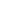 психолого-педагогическое сопровождение. Классные руководители